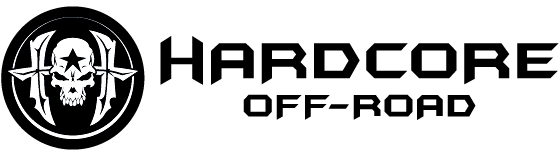  Warrior Imports INC.DBA Hardcore Off-Road2887 N Salem Warren RDWarren, OH 44481330-538-7021- Phone 330-538-7199- FaxCREDIT CARD AUTHORIZATION FORMI 	do hereby authorize Warrior Imports to process my credit/debit card as a method of payment for all outstanding invoices. Please note we cannot ship product to any address other than the billing address of the card.    VISA | DISCOVER | MASTERCARDCC#                                                                        EXP:        /            CVV#	Name as it appears on card:  	Credit Card Billing Address:  	City:  	State:  	Zip:  	E-­‐Mail Address:  	As the credit card holder, I hereby authorize receipt of merchandise at the shipping address above. I also agree to pay any and all charges resulting in rejected freight and reasonable attorney fees resulting from collection.Authorized Cardholder’s Signature:  	Authorized Cardholder’s Name:  	Date:              	Please fax back to 330-538-7199